Name of Journal: World Journal of MethodologyManuscript NO: 82663Manuscript Type: ORIGINAL ARTICLEObservational StudyExternal validation of the Moroccan Arabic version of the European Organization for Research and Treatment of Cancer colorectal (CR29) module: Monocentric studyBachri H et al. Moroccan Arabic EORTC QLQ-CR29 external validationHouda Bachri, Hajar Essangri, Nezha El Bahaoui, Amine Benkabbou, Raouf Mohsine, Anass Mohammed Majbar, Amine SouadkaHouda Bachri, Hajar Essangri, Nezha El Bahaoui, Amine Benkabbou, Raouf Mohsine, Anass Mohammed Majbar, Amine Souadka, Surgical Oncology Department, National Institute of Oncology, Mohammed Vth University in Rabat, Rabat 10100, MoroccoHajar Essangri, Gynecology oncology Department, Royal London Hospital, Barts NHS Health, London SE18 6EY, United KingdomAuthor contributions: Souadka A and Bachri H have contributed to the conception and design of the study, acquisition of the data, the analysis and the interpretation of data; Souadka A, Bachri H and Essangri H wrote the first draft; El Bahaoui N, Majbar AM and Benkabbou A critically reviewed the draft for important intellectual content; Mohsine R was involved in revising critically the corrected manuscript and all authors read and gave the final approval of the version to be published.Corresponding author: Amine Souadka, MD, PhD, Professor, Surgical Oncology Department, National Institute of Oncology, Mohammed Vth University in Rabat, Hay riad Souissi, Rabat 10100, Morocco. a.souadka@um5r.ac.maReceived: April 22, 2023Revised: July 26, 2023Accepted: September 1, 2023Published online: September 20, 2023AbstractBACKGROUNDQuality of life (QoL) outcomes are a focal endpoint of cancer treatment strategies.AIMTo externally validate the Moroccan Arabic version of the European Organization for Research and Treatment of Cancer (EORTC) QoL Questionnaire (QLQ) for colorectal cancer (CRC) patients (CR29).METHODSBoth Moroccan Arabic modules of QLQ-CR29 and QLQ-C30 were administered to Moroccan CRC. Psychometric properties were retested by measuring Cronbach’s alpha coefficient for reliability and Intraclass correlation coefficient (ICC) to examine test-retest reproducibility. The multitrait-scaling analysis was performed to demonstrate the validity of the instrument and known-groups comparison was used to test the score’s ability to discriminate between different groups of patients.RESULTSIn total, 221 patients were included in our study and 34 patients completed the questionnaire twice. The Urinary Frequency scale and Stool Frequency scale had good internal consistency with alpha Cronbach coefficients of 0.79 and 0.83 respectively, while the same coefficients were moderately lower for the Blood and Mucus in Stool scale (0.61) and the Body Image scale (0.67). The ICCs ranged from 0.88 to 1 indicating good to excellent reproducibility. In multitrait scaling analyses, the criterion for item convergent and divergent validity was satisfactory. The known-group comparison showed statistically significant differences between patients according to age, gender, stoma status, tumor location, and radiotherapy.CONCLUSIONThe Moroccan Arabic version of the EORTC QLQ-CR29 is a valid and reliable tool that can be used safely for research and clinical purposes in Moroccan CRC patients.Key Words: Rectal neoplasm; Colorectal cancer; Health-related quality of life; Patient reported outcome measures; European Organization for Research and Treatment of Cancer Quality of Life Questionnaire-CR29; European Organization for Research and Treatment of Cancer Quality of Life Questionnaire-C30©The Author(s) 2023. Published by Baishideng Publishing Group Inc. All rights reserved.Citation: Bachri H, Essangri H, El Bahaoui N, Benkabbou A, Mohsine R, Majbar AM, Souadka A. External validation of the Moroccan Arabic version of the European Organization for Research and Treatment of Cancer colorectal (CR29) module: Monocentric study. World J Methodol 2023; 13(4): 259-271 URL: https://www.wjgnet.com/2222-0682/full/v13/i4/259.htm DOI: https://dx.doi.org/10.5662/wjm.v13.i4.259Core Tip: Patient related outcomes such as quality of life (QoL) are a focal endpoint of cancer treatments strategies. Many QoL Questionnaire (QLQ) are not trully validated. We aim to externally validate the Moroccan Arabic version of the European Organization for Research and Treatment of Cancer QLQ CR29 on larger and more heterogenous population in order to affirm its validity and reliability in arabic colorectal cancer patients.INTRODUCTIONColorectal cancer (CRC) is a global challenge[1]. However, even with an increasing incidence, the implementation of screening programmes and the large array of advanced treatment modalities has significantly reduced mortality[2,3]. Nonetheless, CRC survivors suffer impaired physical and bowel functions, as well as psychological symptoms such as anxiety, sleep disruption, and depression[4]. All together, these symptoms negatively reflect on the quality of life (QoL)[5] and makes looking beyond oncological outcomes of great importance.Health-related QoL (HRQL) is an abstract and multidimensional concept[6] which can be assessed by the European Organization for Research and Treatment of Cancer (EORTC) questionnaires. Core measurement tools examine issues common to different cancer sites and can be used as a stand-alone questionnaire or in combination with disease specific modules[7]. The EORTC QoL Questionnaire (QLQ) CR29 questionnaire specific to CRC and its psychometric properties have been tested in several languages and contexts[8–16].Recently, The QLQ-CR29 has just been only translated for Moroccan Arabic dialect[17]. However this adaptation was performed on a very limited sample size of 120 patients under the usual requests of the EORTC organization. The aim of this study is to externally validate this version and assess its psychometric properties on larger Moroccan CRC patients.MATERIALS AND METHODSDescription of the instrumentsWe followed the STROBE directive guidelines write the manuscripts[18]. The participants completed a general information section including sociodemographic and clinical data, alongside both the Moroccan Arabic module of EORTC QLQ-CR29[18], and the validated Moroccan Arabic version of the QLQ-C30 (version 3.0)[19].The EORTC QLQ-C30The EORTC QLQ-C30 includes five functional subscales (i.e., physical functioning, role functioning, emotional functioning, cognitive functioning, and social functioning), three symptom subscales (i.e., fatigue, nausea and vomiting, and pain), a global QoL subscale, and six single symptom items (i.e., dyspnea, insomnia, appetite loss, constipation, diarrhea, and financial difficulties). The scoring of items is on a 1 to 7 and 1 to 4 Likert scales for the global health status/QoL and the other scales. High scores represent better functioning and worse symptoms[20,21].The EORTC QLQ-CR29The morocan arabic module of EORTC QLQ-CR29[17], is a colon and rectum site-specific QoL module with 29 items consisting of 4 multi-item scales (body image, urinary frequency, blood and mucus in stool, and stool frequency) and 17 functional/symptomatic single-items (sexual interest, urinary incontinence, dysuria, abdominal pain, buttock pain, bloating, dry mouth, hair loss, taste, flatulence, fecal incontinence, sore skin, embarrassment, stoma care problem, impotence or dyspareunia). Among these items, only body image, anxiety, weight, and sexual interest are functional scales.The eighteenth item (Q18) is an indicator of colostomy/ileostomy construction, while the following items are separately arranged for patients with a stoma (Q19-Q25) and without (Q19-Q25) according to symptoms of stool frequency, flatulence, fecal incontinence, sore skin and embarrassment while item 25 is specific for stoma care. Sexual interest, impotence and dyspareunia items are categorized according to gender with the corresponding questions being Q26-Q27 and Q28-Q29 for male and female respondents respectively. All questionnaire items ask about the past week except the ones on sexuality, which request the patients to evaluate the past four weeks. As regards the scoring, the multi-item scales and single items are scored using a 1 to 4 point Likert scale (“not at all”, “a little”, “quite a bit”, “very much”) with the highest score representing the best functional status or the worst symptom[22].Study population and data collectionPatients were prospectively recruited from the national oncology institute during the period between November 2019 and January 2020[23,24]. Patients aged over 18 years old, with pathologically confirmed colon and/or rectum cancer and who underwent surgery at least 6 mo prior to the enrollment in the study were included. Patients were excluded if they were unable to understand the questionnaire, had cognitive and/or medical complications that hindered the interview completion and those who submitted an incomplete questionnaire. Participants were either approached during follow up visits or contacted via telephone. Patient’s characteristics were reported according to age, gender, stoma status, cancer location (colon vs rectum), neoadjuvant radiochemotherapy and adjuvant chemotherapy.As the sample size determination for psychometric validation studies lacks clear recommendations[25], we determined the required sample by allocating a number of observations 5 to 10 times greater than the variables[26]. Accordingly, the sample needed size ranged between 150 and 300 participants in order to externally validate this version.Statistical analysisThe scores for the QLQ-CR29 and the QLQ-C30 questionnaires were linearly converted into 0 to 100 point scores according to the standard EORTC guidelines[20]. Descriptive statistics were generated through mean, median, standard deviation, and floor and ceiling effects, while age was categorized in 3 groups: < 40 years ; 41- 65 years and > 65 years.In order to proceed to the external validation of the Moroccan Arabic module of de QLQ-CR29 we followed the identical steps of a first validation in a totally different population. There are two different levels of reliability, namely internal consistency and reproducibility. Internal consistency reliability was determined using Cronbach’s alpha coefficient with a score greater than 0.7 considered acceptable, above 0.8 was good and higher than 0.9 was considered excellent.A random subgroup of patients was selected to retake the QLQ CR-29 questionnaire after 7 to 14 d from the first interview in order to examine the test-retest reliability. The results of the two measurements were assessed using the Intraclass correlation coefficient (ICC) and an ICC score of 0.7 or higher was considered acceptable.We tested the construct validity of the EORTC QLQ-CR29 using multitrait scaling analysis[27]. Convergent validity was examined by correlating each item with its own scale with an item-scale correlation of ≥ 0.40 equivalent to high correlation. Divergent validity on the other hand was tested by demonstrating that the item correlated higher with its own scale than with the others.Concurrent validity was examined by comparing the scores of the QLQ-CR29 and the QLQ-C30 using Pearson’s correlation.Clinical validity was assessed using known group comparison through the Mann Whitney U test to examine the QLQ-CR29’ ability to differentiate clinically distinct patients. Subgroups were categorized according to: Age (< 65 years vs ≥ 65 years ), gender (male vs female), stoma status (permanent vs no stoma), tumor site (colon vs rectal ) and neoadjuvant radiotherapy (no vs yes). All statistical analyses were performed using SPSS 26.0 (SPSS Inc., Chicago,IL, United States). Statistically significant results were defined with a P < 0.05.RESULTSPatients characteristicsThe sociodemographic and clinical characteristics of the patients enrolled in the study are detailed in Table 1. In total, 221 of 250 (88,4%) patients completed the questionnaire among which 123 were males and 98 were females. The mean age of our patients was 55.6 ±12.7years. Seventy-eight (35.9%) participants had colonic cancer and 138 (64.1%) had rectal cancer of wich 89 ( 64%) received neoadjuvant chemoradiotherapy, while 50 patients had a stoma (22,6%). Missing items were only associated with sexual problems with a miss rate of 9% for males and 23% for females.Table 2 summarizes the distribution of the EORTC QLQ CR-29 and QLQ-C30 scores. The mean score for the different dimensions of the QLQ CR-29 ranged from 16.44 to 75.56 with the items “Hair loss” and “Weight” scoring the lowest and highest respectively. The percentage of respondents at floor was high (> 50%) in 12 areas while the percentage of respondents at ceiling was high (> 50%) in 1 item. The range of scores was broad in 21 dimensions except for the bag change it ranged from 0 to 83.ReliabilityThe internal consistency of the EORTC QLQ-CR29 reached the 0.7 criterion showing good consistency for the urinary frequency scale (0.79) and stool frequency scale (0.83), while for the blood and mucus (0.615) and the body image (0.672) scales the alpha Cronbach coefficient was slightly below the criterion (0.7). The Cronbach’s alpha coefficient was higher for patients without stoma compared to those with stoma, except for the body image scale (0.64 with vs 0.69 without) which indicates higher reliability for patients without a stoma. More details are shown in Table 3.Thirty four patients took the Arabic version of the QLQ-CR29 and for each item, the ICCs ranged from 0.889 to 0.999 indicating good to excellent reproducibility.Construct validityAll items exceeded the 0.40 criterion for item-scale convergent validity. Similarly, items correlated better with their own scales than with others which shows good divergent validity. Details of the multitrait scaling analysis are shown in Table 3.Concurrent validityCorrelations between the scales of the QLQ-CR29 and QLQ-C30 were low (r < 0.40). However, some areas with more related content showed higher correlations (r > 0.40), namely body image and social functioning. The abdominal pain scale also had a good correlation with the QLQ-C30 pain scale and stoma care problems were correlated to the global QoL scale. In addition, most functional scales of the QLQ-CR29 were positively correlated with functional scales of the QLQ-C30 and negatively correlated with symptom scales of the QLQ-C30, while most symptom scales of the QLQ-CR29 were positively correlated with symptom scales of the QLQ-C30 and negatively correlated with functional scales of the QLQ-C30 as detailed in Table 4. Clinical validityThe EORTC QLQ-CR29 allowed the distinction between patients based on differences between known groups (Tables 5 and 6).Differences in the scores of patients with stoma were noted as they presented significantly more anxiety and body image issues. Males with stoma reported higher symptom scores for the “impotence” scale.The participants with rectal cancer had worse QoL than those with colon cancer and male patients with rectal cancer had significantly higher symptom scores for flatulence, fecal incontinence, sore skin around the anus, stool frequency, defecation problems, and sexual dysfunction.In addition, patients who received neoadjuvant radiotherapy had significantly higher symptom scores and more problems related to blood and mucus, buttock pain, bloating, stoma care problems, flatulence, fecal incontinence, sore skin, stool frequency, embarrassment and defecation problems.Furthermore, the QLQ-CR29 showed differences between age groups with younger patients found to suffer more from defecation problems, stool frequency and embarrassment.DISCUSSIONHRQL in CRC is an important component in both day to day practice and clinical research, therefore the proper assessment of patients’ HRQOL is crucial[28]. This study showed that the Arabic version of the EORTC QLQ-CR29 questionnaire has good internal consistency, test-retest reliability and validity and is therefore valid and reliable to assess the QoL of Moroccan CRC patients.The internal consistency of the Arabic EORTC QLQ CR-29 demonstrated satisfactory results for the urinary frequency scale and stool frequency scale, with higher reliability scores for patients without a stoma which is similar to the Chinese validation[14]. As regards the blood and mucus and the body image scales, the alpha Cronbach coefficients were acceptable which was the case in other similar studies[12,29]. On the other hand, as suggested by Arraras et al[12], some differences may be due to the fact that the EORTC original validation was conducted on an international sample with high variance, while the Spanish validation concerned a more homogenous sample which may impact the alpha Cronbach coefficient.The ICCs of our study were all greater than 0.8, thus indicating good to excellent reproducibility for both single item and multi-item scales. The Reliability coefficients were higher in our study than those reported by the Dutch validation[10] and mostly similar to those in the original psychometric validation study[8]. As such, the Moroccan Arabic translation of the QLQ CR-29 is a stable instrument.The multitrait analysis confirmed the structure of all scales, which proves that the Moroccan Arabic translation of the QLQ-CR29 has a valid construct.In the assessment of concurrent validity, correlations between the scales of the QLQ-C30 and the QLQ CR-29 were mostly low (< 0.4) indicating that the two questionnaires measure different concepts. Few areas with related content had higher correlation scores which was expected given the similar concepts of these particular scales. Nonetheless, the results show that the two questionnaires are independent.In terms of clinical validity, we found less significant differences related to stoma status than the original study[8]. Moreover, patients with colon cancer had a better function and fewer symptoms, including sexual interest in males and stool frequency as opposed to rectal cancer. Interestingly, patients with rectal cancer and a stoma experienced more embarrassment with borderline significance (P = 0.053). When comparing age groups, younger patients reported worse symptoms than older patients[30]. Similar results were reported by the Dutch and Spanish Validation studies[10,12]. In addition, the particularities of the Moroccan population may be contributing to elderly patients' display of better resilience, QoL satisfaction, relatively better acceptance and the aforementioned results. Consequently, the QLQ-CR29 was found to discriminate between age groups.A higher missing data rate was registered for sexual dimensions compared to others as patients were more reticent about answering sex-related questions which makes their interpretation more difficult. Similar observations were made in the Chinese and Iranian studies, which hindered discussions regarding sexual activity and even ostomy[14,16]. Nonetheless, providing explanations to patients when answering the questionnaire was noted to help. In our context, this issue may be explained by the cultural and religious particularities of the Moroccan population where sexual practices are taboo[31]. More studies addressing this problem should be conducted to determine the reliability and validity of the CR-29 in evaluating the sexual aspects of QoL for patients according to cultural contexts.This study has some limitations, one of which is the limited sample size of patients. However, the minimum sample size was set at one hundred and fifty patients according to EORTC organization and other EORTC QLQ-CR29 validations were performed on a smaller population such as El Alami’s[18research]. Self-administration was not possible due to the high level of illiteracy in our context; consequently, patients received the help of one of the investigators who was in charge of reading the questions and different options for the answer. Furthermore, although the use of confirmatory factor analysis may be an option, multitrait scaling analysis is the most frequently used method for the EORTC tools’ transcultural validations[21]. Notwithstanding the foregoing, this study clearly validate the Moroccan Arabic validation of the EORTC QLQ-CR29 questionnaire which will allow the correct evaluation of HRQOL of CRC patients.CONCLUSIONTo summarize, the psychometric properties of the Moroccan Arabic version of the EORTC QLQ CR-29 show that it’s a reliable and valid instrument to measure the QoL of CRC patients and could be used to complement the EORTC QLQ-C30 in assessing HRQOL. Conducting more transcultural validations and standardizing patient-reported outcome questionnaires, especially in the field of oncology, will allow us to broadly assess cancer therapy outcomes and weigh the benefits against the QoL impact.ARTICLE HIGHLIGHTSResearch backgroundHealth-related quality of life is an abstract and multidimensional concept which can be assessed by the European Organization for Research and Treatment of Cancer (EORTC) questionnaires. Core measurement tools examine issues common to different cancer sites and can be used as a stand-alone questionnaire or in combination with disease specific modules.Research motivationThe EORTC Quality of Life Questionnaire (QLQ) CR29 questionnaire specific to colorectal cancer (CRC) and its psychometric properties have been tested in several languages and contexts. Recently, The QLQ-CR29 has just been only translated for Moroccan Arabic dialect. However this adaptation was performed on a very limited sample size of 120 patients under the usual requests of the EORTC organization.Research objectivesThe aim of this study is to externally validate this version and assess its psychometric properties on larger Moroccan CRC patients.Research methodsIn order to externally validate the QLQ CR-29, Both Moroccan Arabic modules of QLQ CR-29 and QLQ C-30 were administered to Moroccan colorectal cancer (CRC). Psychometric properties were retested by measuring Cronbach’s alpha coefficient for reliability and Intraclass correlation coefficient (ICC) to examine test-retest reproducibility. The multitrait-scaling analysis was performed to demonstrate the validity of the instrument and known-groups comparison was used to test the score’s ability to discriminate between different groups of patients. All statistical analyses were performed using SPSS 26.0 (SPSS Inc., Chicago,IL, USA). Statistically significant results were defined with a P < 0.05.Research resultsIn total, 221 patients were included in the study and 34 patients completed the questionnaire twice. The urinary Frequency scale and Stool Frequency scale had good internal consistency with alpha Cronbach coefficients of 0.79 and 0.83 respectively, while the same coefficients were moderately lower for the Blood and Mucus in Stool scale (0.61) and the Body Image scale (0.67). The ICCs ranged from 0.88 to 1 indicating good to excellent reproducibility. In multitrait scaling analyses, the criterion for item convergent and divergent validity was satisfactory. The known-group comparison showed statistically significant differences between patients according to age, gender, stoma status, tumor location, and radiotherapy.Research conclusionsThe Moroccan Arabic version of the EORTC QLQ-CR29 is a valid and reliable tool that can be used safely for research and clinical purposes in Moroccan CRC patients.Research perspectivesThis tool can safely be used in research and clinical purpose and can be also used in the validation of other patient-reported outcome measure tools.REFERENCES1 Guren MG. The global challenge of colorectal cancer. Lancet Gastroenterol Hepatol 2019; 4: 894-895 [PMID: 31648973 DOI: 10.1016/S2468-1253(19)30329-2]2 Rawla P, Sunkara T, Barsouk A. Epidemiology of colorectal cancer: incidence, mortality, survival, and risk factors. Prz Gastroenterol 2019; 14: 89-103 [PMID: 31616522 DOI: 10.5114/pg.2018.81072]3 Bevan R, Rutter MD. Colorectal Cancer Screening-Who, How, and When? Clin Endosc 2018; 51: 37-49 [PMID: 29397655 DOI: 10.5946/ce.2017.141]4 Ratjen I, Schafmayer C, Enderle J, di Giuseppe R, Waniek S, Koch M, Burmeister G, Nöthlings U, Hampe J, Schlesinger S, Lieb W. Health-related quality of life in long-term survivors of colorectal cancer and its association with all-cause mortality: a German cohort study. BMC Cancer 2018; 18: 1156 [PMID: 30466408 DOI: 10.1186/s12885-018-5075-1]5 Sharour LA, Omari OA, Salameh AB, Yehia D. Health-related quality of life among patients with colorectal cancer. J Res Nurs 2020; 25: 114-125 [PMID: 34394615 DOI: 10.1177/1744987119846177]6 Evans DR. Enhancing quality of life in the population at large. Soc Indic Res 1994; 33: 47–88.7 van de Poll-Franse L, Oerlemans S, Bredart A, Kyriakou C, Sztankay M, Pallua S, Daniëls L, Creutzberg CL, Cocks K, Malak S, Caocci G, Molica S, Chie W, Efficace F; EORTC Quality of Life Group. International development of four EORTC disease-specific quality of life questionnaires for patients with Hodgkin lymphoma, high- and low-grade non-Hodgkin lymphoma and chronic lymphocytic leukaemia. Qual Life Res 2018; 27: 333-345 [PMID: 29127596 DOI: 10.1007/s11136-017-1718-y]8 Whistance RN, Conroy T, Chie W, Costantini A, Sezer O, Koller M, Johnson CD, Pilkington SA, Arraras J, Ben-Josef E, Pullyblank AM, Fayers P, Blazeby JM; European Organisation for the Research and Treatment of Cancer Quality of Life Group. Clinical and psychometric validation of the EORTC QLQ-CR29 questionnaire module to assess health-related quality of life in patients with colorectal cancer. Eur J Cancer 2009; 45: 3017-3026 [PMID: 19765978 DOI: 10.1016/j.ejca.2009.08.014]9 Ihn MH, Lee SM, Son IT, Park JT, Oh HK, Kim DW, Kang SB. Cultural adaptation and validation of the Korean version of the EORTC QLQ-CR29 in patients with colorectal cancer. Support Care Cancer 2015; 23: 3493-3501 [PMID: 25824366 DOI: 10.1007/s00520-015-2710-0]10 Stiggelbout AM, Kunneman M, Baas-Thijssen MC, Neijenhuis PA, Loor AK, Jägers S, Vree R, Marijnen CA, Pieterse AH. The EORTC QLQ-CR29 quality of life questionnaire for colorectal cancer: validation of the Dutch version. Qual Life Res 2016; 25: 1853-1858 [PMID: 26711791 DOI: 10.1007/s11136-015-1210-5]11 Sanna B, Bereza K, Paradowska D, Kucharska E, Tomaszewska IM, Dudkiewicz Z, Golec J, Bottomley A, Tomaszewski KA. A large scale prospective clinical and psychometric validation of the EORTC colorectal (QLQ-CR29) module in Polish patients with colorectal cancer. Eur J Cancer Care (Engl) 2017; 26 [PMID: 28497549 DOI: 10.1111/ecc.12713]12 Arraras JI, Suárez J, Arias de la Vega F, Vera R, Asín G, Arrazubi V, Rico M, Teijeira L, Azparren J. The EORTC Quality of Life questionnaire for patients with colorectal cancer: EORTC QLQ-CR29 validation study for Spanish patients. Clin Transl Oncol 2011; 13: 50-56 [PMID: 21239355 DOI: 10.1007/s12094-011-0616-y]13 Shen MH, Chen LP, Ho TF, Shih YY, Huang CS, Chie WC, Huang CC. Validation of the Taiwan Chinese version of the EORTC QLQ-CR29 to assess quality of life in colorectal cancer patients. BMC Cancer 2018; 18: 353 [PMID: 29606101 DOI: 10.1186/s12885-018-4312-y]14 Lin JB, Zhang L, Wu DW, Xi ZH, Wang XJ, Lin YS, Fujiwara W, Tian JR, Wang M, Peng P, Guo A, Yang Z, Luo L, Jiang LY, Li QQ, Zhang XY, Zhang YF, Xu HW, Yang B, Li XL, Lei YX. Validation of the chinese version of the EORTC QLQ-CR29 in patients with colorectal cancer. World J Gastroenterol 2017; 23: 1891-1898 [PMID: 28348496 DOI: 10.3748/wjg.v23.i10.1891]15 Magaji BA, Moy FM, Roslani AC, Law CW, Raduan F, Sagap I. Psychometric Validation of the Bahasa Malaysia Version of the EORTC QLQ-CR29. Asian Pac J Cancer Prev 2015; 16: 8101-8105 [PMID: 26745045 DOI: 10.7314/apjcp.2015.16.18.8101]16 Montazeri A, Emami A-H, Sadighi S, Mohagheghi M-A, Sedighi Z. Psychometric properties of the Iranian version of colorectal cancer specific quality of life questionnaire (EORTC QLQ-CR29). Basic Clin Cancer Res. 2018; 9: 32-41.17 Cuschieri S. The STROBE guidelines. Saudi J Anaesth 2019; 13: S31–S34. [PMID: 30930717 DOI: 10.4103/sja.SJA_543_18]18 Yacir EA, Hadj OM, Hafid H, Said B. Cultural Adaptation and Validation of the Moroccan Version of the EORTC QLQ-CR29 in Patients with Colorectal Cancer. Asian Pac J Cancer Prev 2022; 23: 1379-1385 [PMID: 35485700 DOI: 10.31557/APJCP.2022.23.4.1379]19 Nejjari C, El Fakir S, Bendahhou K, El Rhazi K, Abda N, Zidouh A, Benider A, Errihani H, Bekkali R. Translation and validation of European organization for research and treatment of cancer quality of life Questionnaire -C30 into Moroccan version for cancer patients in Morocco. BMC Res Notes 2014; 7: 228 [PMID: 24721384 DOI: 10.1186/1756-0500-7-228]20 Fayers PM, Aaronson NK, Bjordal K, Groenvold M, Curran D, Bottomley A. On behalf of the European Organisation for Research and Treatment of Cancer quality of life study group. In: The EORTC QLQ-C30 Scoring Manual. 3rd ed. Brussels: EORTC, 2001.21 El Alami Y, Essangri H, Majbar MA, Boutayeb S, Benamr S, El Malki HO, Souadka A. Psychometric validation of the Moroccan version of the EORTC QLQ-C30 in colorectal Cancer patients: cross-sectional study and systematic literature review. BMC Cancer 2021; 21: 99 [PMID: 33499819 DOI: 10.1186/s12885-021-07793-w]22 Gujral S, Conroy T, Fleissner C, Sezer O, King PM, Avery KN, Sylvester P, Koller M, Sprangers MA, Blazeby JM; European Organisation for Research and Treatment of Cancer Quality of Life Group. Assessing quality of life in patients with colorectal cancer: an update of the EORTC quality of life questionnaire. Eur J Cancer 2007; 43: 1564-1573 [PMID: 17521904 DOI: 10.1016/j.ejca.2007.04.005]23 Souadka A, Benkabbou A, Al Ahmadi B, Boutayeb S, Majbar MA. Preparing African anticancer centres in the COVID-19 outbreak. Lancet Oncol 2020; 21: e237 [PMID: 32251622 DOI: 10.1016/S1470-2045(20)30216-3]24 Souadka A, Essangri H, Benkabbou A, Amrani L, Majbar MA. COVID-19 and Healthcare worker's families: behind the scenes of frontline response. EClinicalMedicine 2020; 23: 100373 [PMID: 32368726 DOI: 10.1016/j.eclinm.2020.100373]25 Anthoine E, Moret L, Regnault A, Sébille V, Hardouin JB. Sample size used to validate a scale: a review of publications on newly-developed patient reported outcomes measures. Health Qual Life Outcomes 2014; 12: 176 [PMID: 25492701 DOI: 10.1186/s12955-014-0176-2]26 Ojagbemi A, Owolabi M, Akinyemi J, Ovbiagele B. Proposing a new stroke-specific screening tool for depression: Examination of construct validity and reliability. eNeurologicalSci 2017; 9: 14-18 [PMID: 29202106 DOI: 10.1016/j.ensci.2017.10.002]27 Science open. MAP-R for Windows Multitrait/Multi-Item Analysis Program—Revised Users’ Guide Health Assessment Laboratory. 1997. [cited 16 April 2023] Available from: https://www.scienceopen.com/document?vid=880f822d-7b32-4737-8a71-399d33d5356a.28 Färkkilä N, Sintonen H, Saarto T, Järvinen H, Hänninen J, Taari K, Roine RP. Health-related quality of life in colorectal cancer. Colorectal Dis 2013; 15: e215-e222 [PMID: 23351057 DOI: 10.1111/codi.12143]29 Magaji BA, Moy FM, Roslani AC, Sagap I, Zakaria J, Blazeby JM, Law CW. Health-related quality of life among colorectal cancer patients in Malaysia: a study protocol. BMC Cancer 2012; 12: 384 [PMID: 22937765 DOI: 10.1186/1471-2407-12-384]30 Souadka A, Majbar MA, El Harroudi T, Benkabbou A, Souadka A. Perineal pseudocontinent colostomy is safe and efficient technique for perineal reconstruction after abdominoperineal resection for rectal adenocarcinoma. BMC Surg 2015; 15: 40 [PMID: 25888423 DOI: 10.1186/s12893-015-0027-z]31 El Fakir S, Abda N, Bendahhou K, Zidouh A, Bennani M, Errihani H, Benider A, Bekkali R, Nejjari C. The European Organization for Research and Treatment of Cancer quality of life questionnaire-BR23 Breast Cancer-Specific Quality of Life Questionnaire: psychometric properties in a Moroccan sample of breast cancer patients. BMC Res Notes 2014; 7: 53 [PMID: 24447401 DOI: 10.1186/1756-0500-7-53]FootnotesInstitutional review board statement: The Approval of the study protocol was obtained from the institutional ethics review board (number: 79/17) and all patients enrolled in the study provided a written, informed consent allowing the use of their data for clinical studies at the time of their initial visit.Conflict-of-interest statement: The authors declare no conflict of interest.Data sharing statement: Derived data supporting the findings of this study are available from the corresponding author a.souadka@um5r.ac.ma upon reasonable request.Open-Access: This article is an open-access article that was selected by an in-house editor and fully peer-reviewed by external reviewers. It is distributed in accordance with the Creative Commons Attribution NonCommercial (CC BY-NC 4.0) license, which permits others to distribute, remix, adapt, build upon this work non-commercially, and license their derivative works on different terms, provided the original work is properly cited and the use is non-commercial. See: https://creativecommons.org/Licenses/by-nc/4.0/Provenance and peer review: Invited article; Externally peer reviewed.Peer-review model: Single blindPeer-review started: April 22, 2023First decision: June 14, 2023Article in press: September 1, 2023Specialty type: Medical laboratory technologyCountry/Territory of origin: MoroccoPeer-review report’s scientific quality classificationGrade A (Excellent): AGrade B (Very good): 0Grade C (Good): C, CGrade D (Fair): 0Grade E (Poor): 0P-Reviewer: Batyrbekov K, Kazakhstan; Hu B, China; Yeo SG, South Korea S-Editor: Lin C L-Editor: A P-Editor: Yu HGTable 1 Patients clinical and demographic characteristicsaMissing data in this variable.Table 2 Quality of life scores according to European Organization for Research and Treatment of Cancer Quality of Life Questionnaire-C30 and Quality of Life Questionnaire-CR29 structure and reliabilityEORTC: European Organization for Research and Treatment of Cancer; QLQ: Quality of Life Questionnaire.Table 3 Convergent and discriminant validity of the European Organization for Research and Treatment of Cancer Quality of Life Questionnaire-CR291Mean of cronbach’s alpha coefficient for patients without and with stoma. Multitrait scaling analysis’ summary of the results; ranges for convergent and discriminant validity of each multiitem scale and their internal consistency using cronbach’s alpha. QLQ: Quality of Life Questionnaire.Table 4 Correlation between the Quality of Life Questionnaire-CR29 and the Quality of Life Questionnaire-C301P  < 0.05.2P  < 0.01.EORTC: European Organization for Research and Treatment of Cancer; QLQ: Quality of Life Questionnaire; QoL: Quality of life; PF: Physical functioning; RF: Role functioning; EF: Emotional functioning CF: Cognitive functioning; SF: Social functioning; FA: Fatigue; NV: Nausea/vomiting; PA: Pain; DY: Dyspnea; SL: Insomnia; AP: Appetite loss; CO: Constipation; DI: Diarrhea; FI: Financial problems.Table 5 Known-group comparisonsTable 6 Known-group comparisons, P < 0.0001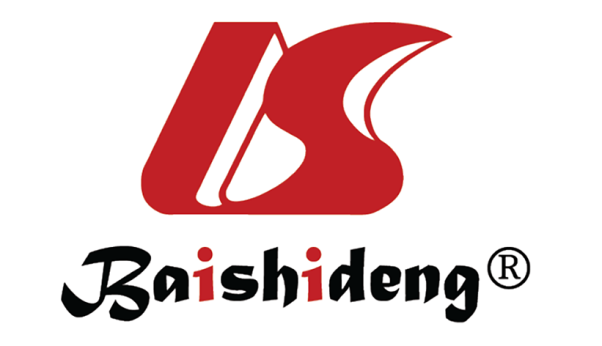 Published by Baishideng Publishing Group Inc7041 Koll Center Parkway, Suite 160, Pleasanton, CA 94566, USATelephone: +1-925-3991568E-mail: bpgoffice@wjgnet.comHelp Desk: https://www.f6publishing.com/helpdeskhttps://www.wjgnet.com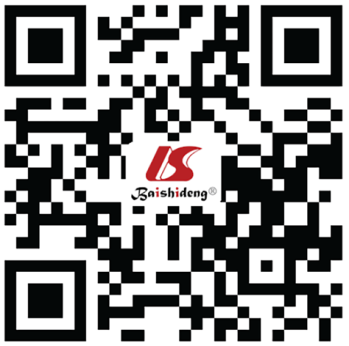 © 2023 Baishideng Publishing Group Inc. All rights reserved.VariablesDescriptionAge, mean ± SD55.65 ± 12.87SexFemale98 (44.5%)Male123 (55.5%)Tumor location Colon78 (35%)Rectum139 (62%)Neoadjuvant chemoradiotherapy No107 (54,6%)Yes89 (45,5%)Definitive stoma No50 (22.6%)Yes171 (77.4%)Adjuvant chemotherapyaYes91 (70%)No39 (30%)Scaling/single-item name nItem No.MeanSDFloorCeilingRangeICCEORTC QLQ-CR29All patients 221Urinary frequency31.3239.8933.4626.210.90-1000.961Blood & mucus in stool38.3924.7329.0243.44.10-1000.969(F) Body image45-4777.8224.831.8380-1000.950Defecation/stoma problems49–54-----Urinary incontinence3320.9632.2264.77.20-1000.982Dysuria3420.6631.3063.36.80-1000.950Abdominal pain3530.6134.12488.60-1000.922Buttock pain3627.1434.6255.790-1000.921Bloated feeling3728.8033.7750.28.60-1000.945Dry mouth4024.5834.1460.28.60-1000.979Hair loss4116.4429.5771.55.90-1000.968Trouble with taste4220.5132.8967.08.10-1000.975(F) Anxiety4364.6737.6016.743.40-1000.951(F) Weight4475.5632.668.156.60-1000.960Patients with stoma50Flatulence49s41.4933.0028.610.20-1000.908Leakage50 s42.1736.4932.716.30-1000.889Sore skin around stoma51s42.8538.4934.520.40-1000.965Bags change52.53 s18.3622.624920-830.969Embarrassed54s45.5643.0941.829.10-1000.956Stoma care pb55s40.0841.4746.821.50-1000.912Stoma pb49-54s37.4120.184.14.10-1000.999Patients without stoma172Flatulence4930.6237.0152.912.80-1000.980Faecal incontinence5026.1637.3861.614.00-1000.970Sore skin around anus5120.3431.7264.57.60-1000.979Stool frequency52.5329.6532.3338.47.60-1000.977Embarrassment5431.2038.5154.715.10-1000.975Defecation pb49-5428.7925.8416.10.70-1000.969Male 123Sexual functioning5642.8537.813320.50-1000.928Impotence5738.1838.7940.9200-1000.966Female 98Sexual functioning 5867.0636.7611.948.80-1000.933Dyspareunia5926.5835.7558.310.70-1000.985C30221Physical function1 - 573.6423.850.923.90-100-Role function6.762.9237.0013.339.00-100-Emotional function21-2467.2430.774.130.70-100-Cognitive function20. 2583.9423.450.558.30-100-Social function26 . 2779.5828.933.757.30-100-Fatigue10.12.1830.9829.1727.12.80-100-Nausea and vomiting14.157.7917.1678.00.50-83-Pain9.1924.3129.7246.83.70-100-Dyspnoea821.1030.5962.44.60-100-Insomnia1127.6735.2556.49.20-100-Appetite loss1320.4830.9963.36.40-100-Constipation1627.5233.9753.81.40-100-Diarrhea1727.6734.6753.210.60-100-Financial difficulties2851.2240.6130.730.70-100-QLQ-CR29 scalesTotal sample (n = 221)Total sample (n = 221)Total sample (n = 221)Patients without stoma (n = 50)Patients without stoma (n = 50)Patients without stoma (n = 50)Patients with stoma (n = 171)Patients with stoma (n = 171)Patients with stoma (n = 171)QLQ-CR29 scalesConvergentDiscriminantConvergentDiscriminantConvergentDiscriminantUrinary frequency0.905-0.907-0.00-0.250.7950.83-0.84-0.00-0.210.660.91-0.92-0.12-0.250.82Blood or mucus in stool0.74-0.89-0.27-0.350.6150.62-0.96-0.44-0.350.5810.79-0.87-0.20-0.300.65Body image-0.66-0.75-0.00-0.360.672-0.51-0.89-0.20-0.390.690-0.63-0.72-0.07-0.190.64Stool frequency0.83-0.96-0.30-0.390.83510.83-0.96-0.31-0.390.804-0.85-0.91-0.14-0.340.87EORTC QLQ C30EORTC QLQ C30EORTC QLQ C30EORTC QLQ C30EORTC QLQ C30EORTC QLQ C30EORTC QLQ C30EORTC QLQ C30EORTC QLQ C30EORTC QLQ C30EORTC QLQ C30EORTC QLQ C30EORTC QLQ C30EORTC QLQ C30EORTC QLQ C30CR-29Functional scalesFunctional scalesFunctional scalesFunctional scalesFunctional scalesFunctional scalesSymptom scalesSymptom scalesSymptom scalesSymptom scalesSymptom scalesSymptom scalesSymptom scalesSymptom scalesSymptom scalesScales/Single itemsQoLPFRFEFCFSFFANVPADYSLAPCODIFIFunctional scalesFunctional scalesFunctional scalesFunctional scalesFunctional scalesFunctional scalesFunctional scalesFunctional scalesFunctional scalesFunctional scalesFunctional scalesFunctional scalesFunctional scalesFunctional scalesFunctional scalesFunctional scalesBody image0.29420.27920.37020.21420.24420.4032-0.2982-0.2562-0.1611-0.2502-0.1511-0.2782-0.2212-0.003-0.079Anxiety0.29720.31420.26420.31520.27320.2852-0.2942-0.1601-0.2102-0.1691-0.1381-0.117-0.029-0.008-0.1671Sexual function: Male-0.121-0.133-0.058-0.011-0.034-0.1110.009-0.0100.0840.0890.1240.1090.0490.0490.018Sexual function: Female-0.2992-0.192-0.115-0.079-0.25610.0400.082-0.0330.2211-0.0010.23010.0400.0170.1120.033Symptom scalesSymptom scalesSymptom scalesSymptom scalesSymptom scalesSymptom scalesSymptom scalesSymptom scalesSymptom scalesSymptom scalesSymptom scalesSymptom scalesSymptom scalesSymptom scalesSymptom scalesSymptom scalesUrinary frequency-0.1371-0.2472-0.2012-0.2372-0.0890.0290.24420.0700.21820.23020.17620.16510.0420.22120.122Blood and mucus in stool-0.2412-0.2832-0.2692-0.1902-0.110-0.1230.35920.21520.34920.19020.27720.26820.15210.30220.2562Urinary incontinence-0.009-0.128-0.060-0.2372-0.1521-0.0500.1020.0140.1080.15010.19520.0300.13510.0320.044Dysuria-0.017-0.103-0.1611-0.069-0.065-0.0470.15310.0120.17210.0580.13310.0860.0910.1000.025Abdominal pain-0.1381-0.1611-0.099-0.125-0.099-0.0550.23220.14310.44320.14010.25420.1220.16810.107-0.039Buttock pain-0.2122-0.2652-0.2702-0.103-0.098-0.0740.36320.14910.46920.19420.25320.19020.0250.14910.2802Bloated feeling-0.2062-0.2132-0.1381-0.2132-0.1451-0.0840.29220.17110.37720.25620.38020.0580.25320.0400.073Dry mouth-0.3092-0.3412-0.2572-0.2662-0.2832-0.1250.34020.39020.20520.20220.14110.32920.21120.14510.113Hair loss-0.036-0.1952-0.1331-0.3372-0.2422-0.1310.18320.21720.0840.0800.14110.18220.20020.13510.033Trouble with taste-0.099-0.2472-0.2362-0.1341-0.1731-0.1250.24320.34320.0360.20220.0100.27120.17310.1010.072Weight0.17620.28020.29120.15710.1210.1792-0.2382-0.128-0.081-0.060-0.1431-0.1651-0.1691-0.083-0.017Flatulences0.124-0.0230.139-0.126-0.180-0.2600.0770.056-0.0620.2620.0420.0650.1310.1470.117Leakage0.0830.1420.046-0.271-0.128-0.1460.0330.059-0.0230.114-0.0040.0930.0290.1270.240Sore skin around stoma-0.041-0.1900.025-0.6002-0.4022-0.33010.29510.2610.29710.2470.38020.0730.1720.0020.133Bags changes-0.085-0.1690.002-0.4042-0.025-0.2730.228-0.0180.1550.2180.34410.192-0.0030.019-0.098Embarrassment-0.4072-0.3122-0.3942-0.2721-0.150-0.1640.47620.1550.41920.32520.35320.156-0.0790.0300.3612Stoma care problems-0.5022-0.3912-0.4582-0.2771-0.182-0.22810.52920.23910.58720.32820.46820.23910.093-0.0640.3432Stoma problems-0.077-0.142-0.009-0.5802-0.277-0.36410.33610.1080.1810.2640.30110.1380.1040.1790.139Flatulences-0.1601-0.1511-0.034-0.149-0.137-0.1120.1440.0320.17710.26920.1731-0.0030.0080.25220.2002Faecal incontinence-0.036-0.081-0.040-0.142-0.122-0.1170.15310.0840.19010.1410.111-0.017-0.1400.40320.2032Sore skin around anus-0.081-0.012-0.045-0.057-0.047-0.1020.0490.1130.0860.1210.0270.027-0.0060.1490.1951Stool frequency0.002-0.019-0.024-0.0710.0020.0240.083-0.0440.25920.0920.1230.004-0.0350.45220.1891Embarrassment-0.101-0.133-0.135-0.2072-0.1671-0.20820.17810.1410.1490.27620.15210.0620.1460.22420.2032Defecation-0.111-0.116-0.038-0.2021-0.159-0.17310.19010.1570.28020.31620.18110.0400.1060.37920.2902Impotence0.019-0.065-0.149-0.104-0.170-0.21810.0750.2431-0.1040.31320.0650.30820.1750.0080.064Dyspareunia-0.083-0.096-0.118-0.174-0.2431-0.34520.1080.0250.26010.1630.1620.1560.0450.1570.2361Stoma statusStoma statusStoma statusColon vs RectumColon vs RectumColon vs RectumNeoadjuvant radiochemotherapyNeoadjuvant radiochemotherapyNeoadjuvant radiochemotherapyCR-29 scales/single itemsYes (n = 50)No (n = 171)P valueColon (n = 78)Rectum (n = 139)P valueYes (n = 89)No (n = 107)P valueUrinary frequency35.6 (41.1)41.1 (34.6)0.41235.4 (31.2)42.2 (34.8)0.21545.5 (33.9)35.0 (32.2)0.031Blood and mucus in stool27.6 (28.8)23.8 (29.1)0.24720.2 (26.8)27.4 (30.2)0.08629.9 (30.3)19.3 (27.1)0.004Body image66.6 (27.5)81.1 (23.0)0.00077.4 (24.8)77.7 (25.0)0.93877.6 (24.1)78.9 (24.5)0.625Urinary incontinence24.0 (35.0)20.0 (31.4)0.45118.3 (28.7)21.5 (33.0)0.78820.2 (32.0)21.4 (32.1)0.592Dysuria21.3 (29.1)20.4 (31.9)0.46918.8 (30.6)22.3 (31.9)0.12023.2 (32.3)18.3 (29.7)0.299Abdominal pain28.0 (32.5)31.3 (34.6)0.59028.6 (34.2)32.1 (34.3)0.44034.4 (34.6)26.7 (33.4)0.095Buttock pain28.6 (33.6)26.7 (34.9)0.56317.0 (30.2632.3 (36.1)0.00138.5 (36.2)14.3 (27.5)0.000Bloated feeling30.6 (33.5)28.2 (33.9)0.54527.7 (32.4)29.0 (34.2)0.89235.2 (35.6)23.6 (31.7)0.017Dry mouth30.0 (36.4)23.0 (33.4)0.18320.5 (29.0)26.6 (36.5)0.47730.7 (38.3)19.0 (28.9)0.055Hair loss17.3 (28.7)16.1 (29.1)0.60810.6 (24.9)19.4 (31.5)0.02718.7 (30.1)14.6 (28.6)0.222Trouble with taste27.3 (36.0)18.5 (31.7)0.06913.2 (27.5)24.4 (35.1)0.01620.5 (31.1)17.7 (31.8)0.375Anxiety52.6 (40.4)67.8 (36.1)0.01663.2 (37.8)65.4 (37.0)0.65865.9 (36.5)63.5 (38.4)0.725Weight69.3 (38.6)77.3 (30.6)0.30579.4 (30.4)73.8 (33.2)0.19475.6 (30.4)76.3 (33.9)0.492Flatulence45.8 (31.9)39.3 (32.7)0.60135.0 (34.1)45.6 (33.7)0.361Leakage45.8 (31.9)40.4 (38.8)0.55842.1 (39.8)45.6 (31.8)0.705Sore skin around stoma39.5 (32.7)44.4 (41.3)0.74850.8 (43.5)43.8 (33.4)0.598Bags changes21.8 (27.0)16.6 (20.4)0.58417.5 (19.6)26.3 (27.3)0.351Embarrassment64.5 (28.46)40.7 (44.9)0.05656.3 (46.3)36.9 (39.8)0.055Stoma care problems37.5 (38.2)40.7 (42.5)0.80454.0 (42.1)23.4 (36.7)0.003Stoma problems39.9 (17.1)36.1 (21.6)0.49937.1 (23.4)41.8 (16.4)0.387Flatulences21.5 (33.6)34.5 (37.3)0.01743.8 (39.1)19.6 (31.8)0.000Faecal incontinence16.12 (30.6)31.4 (39.5)0.00935.7 (41.0)17.0 (31.5)0.001Sore skin around anus11.8 (24.2)25.1 (34.6)0.01229.5 (36.1)13.6 (26.0)0.002Stool frequency19.3 (26.8)35.8 (34.2)0.00237.6 (36.1)21.5 (26.8)0.008Embarrassment23.1 (35.4)34.9 (39.1)0.05340.4 (39.2)23.4 (35.7)0.004Defecation pb18.8 (21.5)36.5 (36.5)0.00037.8 (27.4)19.5 (21.0)0.000(F) Sexual function: Male54.1 (39.1)39.7 (37.1)0.16232.4 (32.4)48.1 (39.4)0.04746.3 (39.4)36.0 (32.8)0.211Impotence47.2 (39.2)35.6 (38.5)0.02131.5 (34.6)41.6 (40.6)0.24843.9 (39.2)33.3 (36.8)0.167 Sexual function: Female56.8 (38.6)69.6 (36.1)0.06465.4 (33.3)66.6 (39.6)0.77069.4 (35.9)70.0 (35.2)0.928Dyspareunia33.3 (39.1)24.8 (34.9)0.15620.23 (33.1)29.4 (37.1)0.24026.8 (32.6)23.3 (35.5)0.459GenderGenderGenderAgeAgeAgeAgeCR-29 scales/single ItemsMale (n = 123)Female (n = 98)P value 40 (n = 26)41-65 (n = 144) 66 (n = 45)P valueUrinary frequency39.7 (33.1)40.1 (34.1)0.86228.2 (30.4)42.4 (33.3)38.1 (34.1)0.115Blood and mucus in stool24.6 (27.8)24.8 (30.5)0.79425.6 (29.5)26.7 (29.4)19.2 (27.5)0.183Body image77.4 (25.0)78.3 (24.7)0.77774.3 (23.2)76.6 (26.1)80.7 (21.8)0.481Urinary incontinence19.5 (31.9)22.7 (32.6)0.38519.2 (28.5)19.6 (32.3)26.6 (33.0)0.273Dysuria23.3 (32.2)17.3 (29.9)0.10123.0 (36.2)20.8 (31.5)20.7 (29.5)0.978Abdominal pain27.6 (33.5)34.3 (34.6)0.17232.0 (34.6)31.9 (35.2)26.6 (29.8)0.772Buttock pain28.1 (34.9)25.8 (34.3)0.47832.0 (34.6)27.7 (36.1)22.2 (30.1)0.500Bloated feeling27.3 (32.8)30.6 (35.0)0.49526.9 (32.6)31.9 (35.0)22.9 (30.8)0.293Dry mouth17.3 (28.7)33.6 (38.1)0.00123.0 (33.6)24.7 (33.8)25.1 (36.3)0.967Hair loss8.6 (21.7)26.2 (34.9)0.00012.8 (28.4)19.6 (32.3)10.3 (19.8)0.228Trouble with taste16.8 (31.4)25.1 (34.2)0.04030.7 (38.7)20.6 (33.4)14.8 (27.1)0.282Anxiety69.6 (34.9)57.8 (39.9)0.03265.3 (38.2)60.1 (38.2)73.3 (34.5)0.116Weight75.3 (33.3)75.8 (32.0)0.92075.6 (30.6)74.5 (33.6)77.0 (31.6)0.933Flatulence43.6 (32.2)38.3 (34.6)0.56638.8 (32.7)44.7 (33.2)33.3 (36.5)0.667Leakage47.1 (36.2)35.0 (36.6)0.24161.1 (44.3)41.9 (34.6)27.7 (38.9)0.299Sore skin around stoma44.8 (39.1)40.0 (38.3)0.65066.6 (42.1)42.8 (37.5)33.3 (36.5)0.287Bags changes20.1 (22.4)15.8 (23.2)0.42722.2 (25.0)20.9 (23.6)5.5 (8.6)0.328Embarrassment46.3 (42.4)44.4 (44.6)0.68051.8 (50.3)51.3 (41.8)31.4 (40.3)0.230Stoma care problems42.7 (43.1)36.3 (39.4)0.48166.6 (50.0)40.9 (40.2)29.6 (37.7)0.093Stoma problems39.8 (20.0)33.8 (20.3)0.33648.1 (31.7)38.8 (16.9)23.1 (20.9)0.183Flatulences29.0 (38.5)32.4 (35.2)0.45236.6 (41.7)33.6 (37.8)20.5 (31.1)0.142Faecal incontinence23.4 (35.8)29.4 (39.1)0.39140.0 (44.0)28.7 (38.3)14.5 (28.4)0.050Sore skin around anus17.3 (29.6)23.9 (33.9)0.30026.6 (36.8)21.7 (32.8)12.8 (24.9)0.266Stool frequency27.8 (30.2)31.8 (34.7)0.83635.8 (34.7)33.0 (33.7)18.3 (25.0)0.029Embarrassment27.3 (36.5)35.8 (40.4)0.17941.6 (38.8)36.0 (40.8)14.5 (26.2)0.005Defecation pb26.9 (25.3)30.9 (26.4)0.49937.5 (33.0)30.3 (25.5)17.5 (19.0)0.032Sexual function: Male33.3 (36.9)42.7 (37.8)45.8 (36.5)0.575Impotence48.7 (44.3)35.2 (38.5)42.0 (35.1)0.465Sexual function: Female57.5 (36.7)63.5 (37.7)82.3 (31.4)0.109Dyspareunia33.3 (36.5)27.6 (36.8)9.8 (22.8)0.098